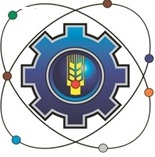 Министерство образования Московской областиГосударственное бюджетное профессиональное образовательное учреждение Московской области «Щелковский колледж»(ГБПОУ МО «Щелковский колледж»)
РАБОЧАЯ ПРОГРАММАПРЕДДИПЛОМНОЙ ПРАКТИКИосновной профессиональной образовательной программыподготовки специалистов среднего звенапо специальности
35.02.12 Садово-парковое и ландшафтное строительство2017 г.Организация-разработчик:Государственное бюджетное профессиональное образовательное учреждение Московской области «Щелковский колледж»Разработчики:____________________________________________________________________________________________________________________________________________________________Резенцент:_____________________________________________________________________________И. О. Ф., должность, категория,  ученая степень, звание, место работы.СОДЕРЖАНИЕПАСПОРТ ПРОГРАММЫ ПРЕДДИПЛОМНОЙ ПРАКТИКИРабочая программа преддипломной (производственной) практики по профилю специальности (далее производственная практика) разработана на основе:Положения о практике обучающихся, осваивающих основные профессиональные образовательные программы среднего профессионального образования, утвержденного приказом Министерством образования и науки РФ от 18 апреля 2013 г. № 291;Федерального государственного образовательного стандарта среднего профессионального образования по специальности 35.02.12 Садово-парковое и ландшафтное строительство (далее – ФГОС СПО), приказ Министерства образования и науки от 07 мая 2014 г. № 461 (Зарегистрировано в Минюсте России  27 июня 2014 № 32891); Профессионального стандарта «Специалист по вопросам благоустройства и озеленения территорий», (зарегистрирован в Минюсте России 28.01.2016 N 40845, утвержден приказом Министерства труда и социальной защиты Российской Федерации от 28 декабря 2015 г. №1159н).1.1.Область применения программыРабочая программа преддипломной (производственной) практики является частью основной профессиональной образовательной программы в соответствии с ФГОС СПО по специальности 35.02.12 Садово-парковое и ландшафтное строительствов части освоения квалификации техник и основных  видов профессиональной деятельности (ВПД):Проектирование объектов садово-паркового и ландшафтного строительства.Ведение работ по садово-парковому и ландшафтному строительству.Внедрение современных технологий садово-паркового и ландшафтного строительства. Преддипломная практика является завершающей ступенью в овладении профессиональными навыками, в выполнении индивидуального задания в соответствии с темой выпускной квалификационной работы.Цели и задачи преддипломной   практикиПреддипломная практика направлена на закрепление и  углубление полученных  в  ходе  обучения  теоретических знаний и  первоначального профессионального опыта студента, проверку готовности студента к самостоятельной трудовой деятельности, а также на подготовку к выполнению выпускной квалификационной работы. Задачи преддипломной практики:закрепление, расширение, углубление и систематизация знаний и умений, полученных при изучении дисциплин и профессиональных модулей учебного плана специальности, на основе изучения деятельности конкретной организации;изучение нормативных и методических материалов, фундаментальной и периодической литературы по вопросам, разрабатываемым студентом в ходе дипломного проектирования;сбор, систематизация и обобщение практического материала для использования в работе над дипломным проектом;оценка действующей в организации системы управления, учета, анализа и контроля; разработка рекомендаций по ее совершенствованию. обобщение и закрепление теоретических знаний, полученных студентами в период обучения, формирование практических умений и навыков, приобретение первоначального профессионального опыта; проверка самостоятельной работы будущего специалиста в условиях конкретного профильного производства;выбор для дипломного проекта оптимальных технических и технологических решений с учетом последних достижений науки и техники.Общий объем времени, предусмотренный для преддипломной практики  216 часов (6 недель).Формой промежуточной аттестации преддипломной практики является дифференцированный зачет.РЕЗУЛЬТАТЫ ОСВОЕНИЯ РАБОЧЕЙ ПРОГРАММЫ ПРЕДДИПЛОМНОЙ ПРАКТИКИРезультатом освоения рабочей программы преддипломной практики является сформированность у обучающихся общих и профессиональных компетенций, углубление практического опыта в рамках профессиональных модулей ОПОП СПО по каждому из видов профессиональной деятельности предусмотренных ФГОС СПО по специальности.Компетенции студента, формируемые в результате освоения программы преддипломной практики:В результате освоения преддипломной практики студент должен 3.ПЛАНИРОВАНИЕ И ОРГАНИЗАЦИЯ ПРАКТИКИ Практика  проводится  на  базе  учреждений  _______________  сферы/отрасли  и предполагает  работу  в  них  студентов  в  качестве:________________________________. Практическое обучение студентов, в зависимости от поставленных задач, может проводиться в организациях различных организационно-правовых форм. Преддипломная практика проводится после освоения студентами программы теоретического и практического обучения и является завершающим этапом обучения. В течение всего периода практики на студентов распространяются: правила внутреннего распорядка принимающей организации;требования охраны труда; трудовое законодательство Российской Федерации. Допускается студенту самостоятельно найти организацию и объект практики, представляющие интерес для практиканта, профиль работы которых соответствует приобретаемой специальности. Организация преддипломной практики включает три этапа:первый этап – подготовительный, который предусматривает различные направления деятельности с профильными организациями (структурными подразделениями) и работу со студентами для организации практики;второй этап – текущая работа, осуществляемая в период преддипломной практики студентов;третий этап – этап подведения итогов преддипломной практики (отчет).Объем практики и виды практического обучения3.2 Содержание  преддипломной практики 4.УСЛОВИЯ РЕАЛИЗАЦИИ РАБОЧЕЙ ПРОГРАММЫ ПРЕДДИПЛОМНОЙ ПРАКТИКИТребования к учебно-методическому обеспечению практикиНаличие УМК преддипломной практики: — Рабочей программы преддипломной практики; — Календарно-тематического плана преддипломной практики; — Перечня заданий по преддипломной практике; — Дневника преддипломной практики; — Отзыва-характеристики; — Положения о преддипломной практике студентов, осваивающих  основные профессиональные образовательные программы среднего  профессионального образования; — График защиты отчетов по практике.Материально-техническое обеспечениеПрограмма	производственной	(преддипломной)	практики предусматривает выполнение обучающимися функциональных обязанностей на объектах профессиональной деятельности. При выборе базы практики учитываются следующие факторы:оснащенность современными материально-техническими средствами;оснащённость необходимым оборудованием;наличие квалифицированного персонала.Информационное обеспечениеПеречень рекомендуемых учебных изданий, Интернет-ресурсов, дополнительной литературыЭлектронные ресурсы удаленного доступаБурганская Т.М. Основы декоративного садоводства. Часть 1. Цветоводство [Электронный ресурс]: учебное пособие/ Бурганская Т.М.— Электрон. текстовые данные.—Минск: Вышэйшая школа, 2012.— 367 c.— Режим доступа: http://www.iprbookshop.ru/20241.— ЭБС «IPRbooks», по паролюЛекарева Н.А. Ландшафтная архитектура и дизайн. Единство и многообразие [Электронный ресурс]: учебник / Лекарева Н.А.— Электрон. текстовые данные.— Самара: Самарский государственный архитектурно-строительный университет, ЭБС АСВ, 2011.—248 c.— Режим доступа: http://www.iprbookshop.ru/20475.— ЭБС «IPRbooks», по паролюЛетин А. Ландшафтный дизайн на компьютере [Электронный ресурс]/ Летин А., Летина О.— Электрон. текстовые данные.— М.: ДМК Пресс, 2007.— 216 c.— Режим доступа: http://www.iprbookshop.ru/7835.— ЭБС «IPRbooks», по паролюМитягин С.Д. Актуальные вопросы градостроительства [Электронный ресурс]/ Митягин С.Д.— Электрон. текстовые данные.— СПб.: Зодчий, 2011.— 64 c.— Режим доступа: http://www.iprbookshop.ru/34859.— ЭБС «IPRbooks», по паролюЧерняева Е.В. Основы ландшафтного проектирования и строительства [Электронный ресурс]: учебное пособие/ Черняева Е.В., Викторов В.П.— Электрон. текстовые данные.— М.: Московский педагогический государственный университет, 2014.—220 c.— Режим доступа: http://www.iprbookshop.ru/31759.— ЭБС «IPRbooks», по паролюШмидт И.В. Прогнозирование и планирование территории населенных пунктовосновами кадастра [Электронный ресурс]/ Шмидт И.В., Царенко А.А.— Электрон. текстовые данные.— Саратов: Вузовское образование, 2014.— 474 c.— Режим доступа: http://www.iprbookshop.ru/20691.— ЭБС «IPRbooks», по паролюОсновные источникиСокольская, О.Б., Ландшафтная архитектура: специализированные объекты: учебное пособие/ О.Б.Сокольская, В.С. Теодоронский, А.П. Вергунов – 2-е издание стер. –М.: Академия, 2013. – 224с.Теодоронский, В.С. Озеленение населенных мест с основами градостроительства: учебник для студ. учреждений сред. проф. образования/ В.С. Теодоронский, В.И. Горбатова, В.И. Горбатов. – М.: Издательский центр «Академия», 2011.– 128с.Теодоронский, В.С. Садово-парковое строительство и хозяйство: учебник для студентов учреждений среднего профессионального образования/ В.С.Теодоронский. – 2-е изд. стер. – М.: Издательский центр «Академия», 2012. – 288с.Теодоронский,  В.С.  Строительство  и  эксплуатация  объектов  ландшафтнойархитектуры:  учебник  /  В.С.  Теодоронский,  Е.Д.  Сабо,  В.А.  Фролов:  под  ред.  В.С.Теодоронского, 3-е изд., стер. – М.:  Академия, 2013. – 352с.Дополнительные источникиЕфимов.А. В. Дизайн архитектурной среды [Текст]: учебник для вузов /Г.Б. Минервин, А.П. Ермолаев, В.Т. Шимко, А.В. Ефимов, Н..И. Щепетков, А.А. Гаврилина, Н.К. Кудряшев. – М.: Архитектура – С, 2005. – 504 с., ил.Казнов С.Д. Казнов С.С. Благоустройство жилых зон городских территорий. –М.: Изд-во АСВ, 2009.Колбовский Е.Ю. Ландшафтное проектирование: учеб.пособие для студентов высш. учеб. заведений/Е.Ю. Колбовский – М.: Издательский центр «Академия», 2009. - 336 с.СНиП III-10-75. Благоустройство территорий/ Госстрой России.- М.: ГУП ЦПП, 2000. - 38 с.СНиП 2.07.01 – 89*. Градостроительство. Планировка и застройка городских и сельских поселений. – М., 2011.Тосунова М.И. Курсовое и дипломное проектирование [Текст]: учеб. пособие для архитектурно - строит. техникумов /М.И. Тосунова. – М.: Высшая школа, 1983. – 143., с.ил.Интернет-ресурсы:Проектирование и технологии строительства: [Электронный ресурс]. - http://proekt-sam.ru/predproekt/razrabotka-i-sostav-landshaftnogo-proekta-uchastka-pod-stroitelstvo.html.Ландшафтный дизайн: [Электронный ресурс]. -  http://www.zm-orel.ru/Способы озеленения интерьера: [Электронный ресурс]. - http://greendom.net/articles/121-phyto-room.htmlНормативные документы: [Электронный ресурс]. - http://norm-load.ru/.Все для ландшафтного проектирования: [Электронный ресурс]. - http://architectoram.com/tipologiya/562-klassifikaciya-zdanij.html.Проектирование и технологии строительства: [Электронный ресурс]. - http://proekt-sam.ru/predproekt/razrabotka-i-sostav-landshaftnogo-proekta-uchastka-pod-stroitelstvo.html.Ландшафтный дизайн: [Электронный ресурс]. -  http://www.zm-orel.ru/4.3. Общие требования к организации производственной (преддипломной) практикиПроизводственная (преддипломная) практика проводится в действующих организациях по завершении изучения междисциплинарных курсов и прохождения учебных практик по модулям на основе договоров, заключенных с образовательной организацией. Общий объем времени на проведение практики определяется ФГОС СПО, объем времени на проведение практики в рамках профессионального модуля определяется ППССЗ, сроки проведения устанавливаются в соответствии с календарным учебным графиком.Для проведения производственной (преддипломной) практики разрабатывается следующая документация:Положение о производственной (преддипломной) практике;Рабочая программа производственной (преддипломной) практики;план-график консультаций и контроля по выполнению обучающимисяпрограммы практики;договоры с организациями по проведению практики;приказ о распределении обучающихся по базам практики.Руководителем производственной (преддипломной) практики непосредственно в организации является лицо, назначенное приказом руководителя организации из числа специалистов или опытных высококвалифицированных рабочих.Представители от организаций и образовательной организации, участвуя в заседаниях предметной (цикловой) комиссии профилирующих и специальных дисциплин по специальностям 07.02.01 Архитектура, 35.02.12 Садово-парковое и ландшафтное строительство, согласовывают рабочую программу, содержание и планируемые результаты практики, задание на практику, участвуют в организации и оценке результатов освоения общих и профессиональных компетенций, полученных в период прохождения практики, участвуют в формировании оценочных материалов для оценки общих и профессиональных компетенций, осваиваемых обучающимися в период прохождения практики.Производственная (преддипломная) практика проводится в организациях различных организационно - правовых форм (государственные, муниципальные, частные, производственные кооперативы, хозяйственные товарищества и общества и т.п.), ведущих соответствующую профессиональную деятельность по направлениям:проектирование объектов садово-паркового строительства;ведение работ по садово-парковому и ландшафтному строительству;внедрение современных технологий садово-паркового и ландшафтного строительства.Основные обязанности руководителя практики от образовательной организации:разрабатывает методические материалы и учебную документацию по реализации практики (форму дневника практики, форму отчета по практике, индивидуальные задания по производственной (преддипломной) практике в соответствии с темой выпускной квалификационной работы, методические указания по оформлению материалов о прохождении практики);проводит с обучающимися организационные собрания, знакомит их с целями и задачами практики, особенностями её организации; инструктирует о соблюдении правил техники безопасности и противопожарной защиты под подпись; знакомит обучающихся с формой предоставления отчетной документации о прохождении практики;устанавливает связь с руководителем практики от организации, принимает участие в распределении обучающихся по рабочим местам или перемещению их по видам работ;осуществляет контроль по выполнению тематического плана;оказывает индивидуальную методическую помощь обучающимся при выполнении ими индивидуальных заданий и сборе материалов, необходимых для отчета по практике;проверяет дневники о прохождении практики, отчеты по практике.процессе прохождения практики обучающиеся находятся на рабочих местах и выполняют часть обязанностей штатных работников как внештатные работники, в соответствии с заданием на практику. Итогом практики является дифференцированный зачёт, который выставляется руководителем практики от образовательной организации с учётом рекомендуемой оценки руководителя практики от организации, для оценки общих и профессиональных компетенций, освоенных обучающимися в период прохождения практики.Обучающиеся в период прохождения практики в организациях обязаны:  выполнять задания, предусмотренные программами практики; соблюдать действующие в организациях правила внутреннего трудового распорядка;соблюдать требования охраны труда и пожарной безопасностиКадровое обеспечение образовательного процессаОрганизацию и руководство практикой осуществляют руководители практики от колледжа и от организации. Руководителями практики от колледжа назначаются преподаватели дисциплин профессионального цикла, которые должны иметь высшее образование, соответствующее профилю преподаваемой дисциплины (модуля) и опыт деятельности в организациях соответствующей профессиональной сферы. Преподаватели должны проходить стажировку в профильных организациях не реже одного раза в три года. Руководителями преддипломной практики  от организации назначаются ведущие специалисты организаций, имеющие высшее профессиональное образование. 5. КОНТРОЛЬ И ОЦЕНКА РЕЗУЛЬТАТОВ ОСВОЕНИЯ ПРОГРАММЫ ПРЕДДИПЛОМНОЙ ПРАКТИКИИтогом преддипломной практики является   промежуточная аттестация в форме дифференцированного зачета.Текущий контроль результатов прохождения практики осуществляется руководителем практики от колледжа в процессе выполнения обучающимися работ в организациях.Выполнение  заданий  на  практике,  подготовка  отчета,  дневника, индивидуального  задания,  характеристики  и  аттестационного  листа контролируется руководителем  практики  от  учебного  заведения  и руководителем практики от  предприятия. Формой контроля прохождения практике является отчет по практике. Сдача  и  защита  отчетов  по практике  проводится   в  последний  день проведения практики.Структура отчета по практике:Титульный лист (отчет)Договор на практикуЗадание на практикуДневник по практикеОтзыв руководителя практики от предприятияХарактеристика Ксерокопия страниц журнала по охране труда на предприятииПриложения: материалы к отчету по практикеСОГЛАСОВАНОПредставитель  работодателя:_________________________наименование предприятия____________________________подпись               ФИО«____»_____________20___ г.УТВЕРЖДАЮЗам.директора по УР _______________ (Ф.В.Бубич)   подпись                              «____»____________ 20_____ г.РАССМОТРЕНАпредметной (цикловой)комиссиейот «____» ________ 2017 г.Протокол № ____Председатель ПЦК:_____________ (Ф.И.О.)ПАСПОРТ РАБОЧЕЙ ПРОГРАММЫ УЧЕБНОЙ ДИСЦИПЛИНЫСТРУКТУРА и содержание УЧЕБНОЙ ДИСЦИПЛИНЫусловия реализации программы учебной дисциплиныКонтроль и оценка результатов Освоения учебной дисциплиныПРИЛОЖЕНИЕ 1          Перечень баз преддипломной практикиКодНаименование общих компетенцийОК 1Понимать сущность и социальную значимость своей будущей профессии, проявлять к ней устойчивый интерес.ОК 2Организовывать собственную деятельность, выбирать типовые методы и способы выполнения профессиональных задач, оценивать их эффективность и качество.ОК 3Принимать решения в стандартных и нестандартных ситуациях и нести за них ответственность.ОК 4Осуществлять поиск и использование информации, необходимой  для эффективного выполнения профессиональных задач, профессионального и личностного развития.ОК 5Использовать информационно-коммуникационные технологии в профессиональной деятельностиОК 6Работать в коллективе и в команде, эффективно общаться с коллегами, руководством, потребителямиОК 7Брать на себя ответственность за работу членов команды (подчиненных), за результат выполнения заданийОК 8Самостоятельно определять задачи профессионального и
личностного развития, заниматься самообразованием, осознаннопланировать повышение квалификацииОК 9Ориентироваться в условиях частой смены технологий в профессиональной деятельностиКодНаименование видов профессиональной деятельности и профессиональных компетенцийВПД Проектирование объектов садово-паркового и ландшафтного строительстваПК 1.1.Проводить ландшафтный анализ и предпроектнуюоценку объекта озеленения.ПК 1.2.Выполнять проектные чертежи объектов озеленения с использованием компьютерных программ.ПК 1.3Разрабатывать проектно-сметную документациюВПД Ведение работ по садово-парковому и ландшафтному строительствуПК 2.1.Анализировать спрос на услуги садово-паркового и ландшафтного строительстваПК 2.2.Продвигать услуги по садово-парковому и ландшафтному строительству на рынке услуг.ПК 2.3Организовывать садово-парковые и ландшафтные работыПК 2.4Контролировать и оценивать качество садово-парковых и ландшафтных работ.ВПДВнедрение современных технологий садово-паркового и ландшафтного строительстваПК 3.1Создавать базу данных о современных технологиях садово-паркового и ландшафтного строительстваПК 3.2Проводить апробацию современных технологий садово-паркового и ландшафтного строительстваПК 3.3Консультировать заказчиков по вопросам современных технологий в садово-парковом и ландшафтном строительстве.ПП.01ВПДТребования к знаниям, умениям, практическому опыту ПП.01Проектирование объектов садово-паркового и ландшафтного строительстваИметь практический опыт:проведения ландшафтного анализа и предпроектной оценки объекта озеленения;выполнения проектных чертежей объектов озеленения с использованием компьютерных программ;разработки проектно-сметной документации;Уметь:применять стандарты Единой системы конструкторской документации (ЕСКД) и Системы проектной документации для строительства (СПДС), пользоваться Строительными нормами и правилами (СНиПами);выполнять изыскательские работы на объекте;пользоваться приборами и инструментами;проводить инвентаризацию существующей растительности на объекте;согласовывать юридические вопросы по землеустройству с заинтересованными сторонами;составлять схему вертикальной планировки и картограмму земляных работ;составлять предпроектный план, эскиз и генплан объекта озеленения;выполнять разбивочные и посадочные чертежи;применять компьютерные программы при проектировании объектов озеленения;составлять ведомости объемов различных работ;рассчитывать сметы на производство различных работ;составлять календарный график производства различных работ;согласовывать проектную документацию со смежными организациями, контролирующими органами и заказчиками;пользоваться приборами и инструментами при геодезической съемке;проводить инвентаризацию существующей растительности на объекте, используя необходимые приборы и инструменты;Знать:стандарты Единой системы конструкторской документации (ЕСКД) и Системы проектной документации для строительства (СПДС), пользоваться Строительных норм и правил (СНиП);законы землеустройства и землепользования, кадастровый план объекта;основы геодезии и геопластики;гидрологические условия, геологические и почвенные характеристики объекта;специализированные приборы и инструменты;методы проектирования объектов;законы, методы и приемы проекционного черчения и архитектурной графики;основные принципы композиции пейзажей;современные стили ландшафтного дизайна и историю садово-паркового искусства;компьютерные программы для ландшафтного проектирования;нормативные требования к оформлению проектно-сметной документации; основы психологии общенияосновы геодезии, приборы и инструменты применяемые при геодезической съемкеспециализированные приборы и инструменты, применяемые при инвентаризации садово-парковых объектов;- специализированные приборы и инструменты, применяемые при ландшафтной таксации садово-парковых объектов ПП.01ВПДТребования к знаниям, умениям, практическому опыту ПП.01Ведение работ по садово-парковому и ландшафтному строительствуИметь практический опыт:исследования спроса на услуги садово-паркового и ландшафтного строительства;- продвижения услуг по садово-парковому строительству на рынке;- организации и  выполнения работ по садово-парковому и ландшафтному строительству- контроля и оценки качества садово-парковых и ландшафтных работУметь:- осуществлять поиск специализированной информации о рынке услуг;- применять методы маркетинговых исследований;- изучать запросы потребителей и оценивать стратегию конкурентов;- разрабатывать ценовую политику услуг и выбирать каналы сбыта услуг;- проектировать рекламный продукт и организовывать рекламную кампанию;- подбирать растения, материалы, оборудование и инструменты для садово-парковых и ландшафтных работ;- планировать деятельность подчиненных в соответствии с календарным графиком производства работ;- организовывать подготовительные работы на объекте;- организовывать агротехнические работы на объектах озеленения;- организовывать работы по строительству садово-парковых сооружений;- обеспечивать соблюдение техники безопасности на объектах озеленения и строительства садово-парковых сооружений;- сопоставлять фактически достигнутые результаты с запланированными;- выявлять отклонения и анализировать причины, корректировать выявленные отклонения;- определять эффективность выполненных работЗнать:-способы поиска информации;- инструменты маркетинговых исследований;- рынок услуг по садово-парковому и ландшафтному строительству;- методы оценки стратегии конкурентов;- методы ценообразования и основные виды ценовых стратегий;- основные методы и системы сбыта услуг;- способы и средства создания рекламного продукта, технологию рекламной  деятельности;- ассортимент цветочно-декоративных и древесно-декоративных растений;- особенности почвы на объекте;- назначение специализированных материалов, оборудования и инструментов;- типовые должностные инструкции подчиненных;- правила техники безопасности и охраны труда;- порядок организации подготовительных работ на объекте;- технические условия и время на выполнение работ;- технологические процессы агротехнических работ;- технологические процессы строительных работ;- требования, предъявляемые к качеству работ;- способы корректировки садово-парковых и ландшафтных работ.ПП.01ВПДТребования к знаниям, умениям, практическому опыту ПП.01Ведение работ по садово-парковому и ландшафтному строительствуИметь практический опыт:-создания базы данных о современных технологиях садово-паркового строительства;-внедрения современных технологий садово-паркового строительства; консультирования по вопросам современных технологий в садово- парковом и ландшафтном строительствеУметь:-изучать передовой опыт зарубежных и отечественных фирм; -выбирать необходимую современную технологию для апробации; -разрабатывать программу внедрения технологии в производство; -обеспечивать внедрение технологии на основе программы; -проводить анализ эффективности апробированной технологии; -определять потребности заказчика;-представлять информацию о современных технологиях заказчику; -предлагать индивидуальные ландшафтные решения в соответствии с потребностями заказчика;-консультировать заказчика по вопросам ведения агротехнических работЗнать:-источники и способы получения информации; -способы систематизации информации и создания базы данных; современные -технологии садово-паркового и ландшафтного строительств;- проектные технологии;-средства и способы внедрения современных технологий; -методы оценки эффективности внедрения современных технологий; -психологию общения;-основы агрономии и технологические процессы агротехнических работВид практического обученияОбъем часовПреддипломная практика, всего216в том числе:Проведение инструктажа по охране труда. Ознакомление с правилами внутреннего трудового распорядка и порядком проведения практики2Ознакомление с видами деятельности и общей структурой организации: а) общие сведения о предприятии,  виды деятельности, производственная и организационная структура, функциональные взаимосвязи подразделений и служб;б) ознакомление с функциональными обязанностями практиканта; в) ознакомление с используемыми на предприятии методами анализа показателей в функциональных областях, технологиями, инновациями на производстве и т.д.25.Выполнение индивидуального задания по теме дипломной работы и видам деятельности:Проектирование объектов садово-паркового и ландшафтного строительстваВедение работ  по  садово-парковому и  ландшафтному строительствуВнедрение современных технологий садово-паркового и ландшафтного строительства2006. Разработка рекомендаций и мероприятий по совершенствованию  производственной деятельности на предприятии7. Сбор и систематизация материалов для  отчета по практике.Дифференцированный зачет12НаименованиепрофессиональногоСодержаниеСодержаниеОбъем часовмодуля (ПМ)(виды работ)(виды работ)1233ПМ.01 Проектированиеобъектов садово-парковогостроительства Основыпроектированияобъектов садово-парковогостроительстваСодержание учебного материалаСодержание учебного материалаСодержание учебного материалаСодержание учебного материалаСодержание учебного материалаПМ.01 Проектированиеобъектов садово-парковогостроительства Основыпроектированияобъектов садово-парковогостроительстваОрганизационные  вопросы  оформления  в  организации.  Установочнаялекция. Распределение по рабочим местам практики.  Инструктаж по технике безопасности в организацииОрганизационные  вопросы  оформления  в  организации.  Установочнаялекция. Распределение по рабочим местам практики.  Инструктаж по технике безопасности в организацииОрганизационные  вопросы  оформления  в  организации.  Установочнаялекция. Распределение по рабочим местам практики.  Инструктаж по технике безопасности в организацииОрганизационные  вопросы  оформления  в  организации.  Установочнаялекция. Распределение по рабочим местам практики.  Инструктаж по технике безопасности в организацииОрганизационные  вопросы  оформления  в  организации.  Установочнаялекция. Распределение по рабочим местам практики.  Инструктаж по технике безопасности в организацииОрганизационные  вопросы  оформления  в  организации.  Установочнаялекция. Распределение по рабочим местам практики.  Инструктаж по технике безопасности в организацииОрганизационные  вопросы  оформления  в  организации.  Установочнаялекция. Распределение по рабочим местам практики.  Инструктаж по технике безопасности в организацииОрганизационные  вопросы  оформления  в  организации.  Установочнаялекция. Распределение по рабочим местам практики.  Инструктаж по технике безопасности в организацииОрганизационные  вопросы  оформления  в  организации.  Установочнаялекция. Распределение по рабочим местам практики.  Инструктаж по технике безопасности в организацииОрганизационные  вопросы  оформления  в  организации.  Установочнаялекция. Распределение по рабочим местам практики.  Инструктаж по технике безопасности в организацииОрганизационные  вопросы  оформления  в  организации.  Установочнаялекция. Распределение по рабочим местам практики.  Инструктаж по технике безопасности в организацииОрганизационные  вопросы  оформления  в  организации.  Установочнаялекция. Распределение по рабочим местам практики.  Инструктаж по технике безопасности в организацииОрганизационные  вопросы  оформления  в  организации.  Установочнаялекция. Распределение по рабочим местам практики.  Инструктаж по технике безопасности в организацииОрганизационные  вопросы  оформления  в  организации.  Установочнаялекция. Распределение по рабочим местам практики.  Инструктаж по технике безопасности в организацииПМ.01 Проектированиеобъектов садово-парковогостроительства Основыпроектированияобъектов садово-парковогостроительства1Организационные  вопросы  оформления  в  организации.  Установочнаялекция. Распределение по рабочим местам практики.  Инструктаж по технике безопасности в организацииОрганизационные  вопросы  оформления  в  организации.  Установочнаялекция. Распределение по рабочим местам практики.  Инструктаж по технике безопасности в организацииОрганизационные  вопросы  оформления  в  организации.  Установочнаялекция. Распределение по рабочим местам практики.  Инструктаж по технике безопасности в организацииОрганизационные  вопросы  оформления  в  организации.  Установочнаялекция. Распределение по рабочим местам практики.  Инструктаж по технике безопасности в организацииОрганизационные  вопросы  оформления  в  организации.  Установочнаялекция. Распределение по рабочим местам практики.  Инструктаж по технике безопасности в организацииОрганизационные  вопросы  оформления  в  организации.  Установочнаялекция. Распределение по рабочим местам практики.  Инструктаж по технике безопасности в организацииОрганизационные  вопросы  оформления  в  организации.  Установочнаялекция. Распределение по рабочим местам практики.  Инструктаж по технике безопасности в организацииОрганизационные  вопросы  оформления  в  организации.  Установочнаялекция. Распределение по рабочим местам практики.  Инструктаж по технике безопасности в организацииОрганизационные  вопросы  оформления  в  организации.  Установочнаялекция. Распределение по рабочим местам практики.  Инструктаж по технике безопасности в организацииОрганизационные  вопросы  оформления  в  организации.  Установочнаялекция. Распределение по рабочим местам практики.  Инструктаж по технике безопасности в организацииОрганизационные  вопросы  оформления  в  организации.  Установочнаялекция. Распределение по рабочим местам практики.  Инструктаж по технике безопасности в организацииОрганизационные  вопросы  оформления  в  организации.  Установочнаялекция. Распределение по рабочим местам практики.  Инструктаж по технике безопасности в организацииОрганизационные  вопросы  оформления  в  организации.  Установочнаялекция. Распределение по рабочим местам практики.  Инструктаж по технике безопасности в организацииОрганизационные  вопросы  оформления  в  организации.  Установочнаялекция. Распределение по рабочим местам практики.  Инструктаж по технике безопасности в организацииПМ.01 Проектированиеобъектов садово-парковогостроительства Основыпроектированияобъектов садово-парковогостроительства1....ПМ.01 Проектированиеобъектов садово-парковогостроительства Основыпроектированияобъектов садово-парковогостроительства....ПМ.01 Проектированиеобъектов садово-парковогостроительства Основыпроектированияобъектов садово-парковогостроительстваПМ.01 Проектированиеобъектов садово-парковогостроительства Основыпроектированияобъектов садово-парковогостроительстваПМ.01 Проектированиеобъектов садово-парковогостроительства Основыпроектированияобъектов садово-парковогостроительстваПМ.01 Проектированиеобъектов садово-парковогостроительства Основыпроектированияобъектов садово-парковогостроительстваОзнакомление  сОзнакомление  сметодикой  ландшафтногометодикой  ландшафтногометодикой  ландшафтногометодикой  ландшафтногометодикой  ландшафтногопроектирования.проектирования.проектирования.проектирования.ОсновныеОсновныеОсновныеПМ.01 Проектированиеобъектов садово-парковогостроительства Основыпроектированияобъектов садово-парковогостроительства2положения планирования и организации проектных работ. Изучение литературы,положения планирования и организации проектных работ. Изучение литературы,положения планирования и организации проектных работ. Изучение литературы,положения планирования и организации проектных работ. Изучение литературы,положения планирования и организации проектных работ. Изучение литературы,положения планирования и организации проектных работ. Изучение литературы,положения планирования и организации проектных работ. Изучение литературы,положения планирования и организации проектных работ. Изучение литературы,положения планирования и организации проектных работ. Изучение литературы,положения планирования и организации проектных работ. Изучение литературы,положения планирования и организации проектных работ. Изучение литературы,положения планирования и организации проектных работ. Изучение литературы,положения планирования и организации проектных работ. Изучение литературы,положения планирования и организации проектных работ. Изучение литературы,графических материалов, проектов. Изучение структуры и содержание проектовграфических материалов, проектов. Изучение структуры и содержание проектовграфических материалов, проектов. Изучение структуры и содержание проектовграфических материалов, проектов. Изучение структуры и содержание проектовграфических материалов, проектов. Изучение структуры и содержание проектовграфических материалов, проектов. Изучение структуры и содержание проектовграфических материалов, проектов. Изучение структуры и содержание проектовграфических материалов, проектов. Изучение структуры и содержание проектовграфических материалов, проектов. Изучение структуры и содержание проектовграфических материалов, проектов. Изучение структуры и содержание проектовграфических материалов, проектов. Изучение структуры и содержание проектовграфических материалов, проектов. Изучение структуры и содержание проектовграфических материалов, проектов. Изучение структуры и содержание проектовграфических материалов, проектов. Изучение структуры и содержание проектовна различных стадиях проектирования.на различных стадиях проектирования.на различных стадиях проектирования.на различных стадиях проектирования.на различных стадиях проектирования.ПМ.02 Ведение работпо садово-парковому иландшафтному строительствуСодержание учебного материалаСодержание учебного материалаСодержание учебного материалаСодержание учебного материалаСодержание учебного материалаПМ.02 Ведение работпо садово-парковому иландшафтному строительствуСодержание учебного материалаСодержание учебного материалаСодержание учебного материалаСодержание учебного материалаСодержание учебного материалаПМ.02 Ведение работпо садово-парковому иландшафтному строительствуПМ.02 Ведение работпо садово-парковому иландшафтному строительствуОзнакомление со структурой проектной организации. Экскурсия по отделамОзнакомление со структурой проектной организации. Экскурсия по отделамОзнакомление со структурой проектной организации. Экскурсия по отделамОзнакомление со структурой проектной организации. Экскурсия по отделамОзнакомление со структурой проектной организации. Экскурсия по отделамОзнакомление со структурой проектной организации. Экскурсия по отделамОзнакомление со структурой проектной организации. Экскурсия по отделамОзнакомление со структурой проектной организации. Экскурсия по отделамОзнакомление со структурой проектной организации. Экскурсия по отделамОзнакомление со структурой проектной организации. Экскурсия по отделамОзнакомление со структурой проектной организации. Экскурсия по отделамОзнакомление со структурой проектной организации. Экскурсия по отделамОзнакомление со структурой проектной организации. Экскурсия по отделамОзнакомление со структурой проектной организации. Экскурсия по отделамПМ.02 Ведение работпо садово-парковому иландшафтному строительствуОзнакомление со структурой проектной организации. Экскурсия по отделамОзнакомление со структурой проектной организации. Экскурсия по отделамОзнакомление со структурой проектной организации. Экскурсия по отделамОзнакомление со структурой проектной организации. Экскурсия по отделамОзнакомление со структурой проектной организации. Экскурсия по отделамОзнакомление со структурой проектной организации. Экскурсия по отделамОзнакомление со структурой проектной организации. Экскурсия по отделамОзнакомление со структурой проектной организации. Экскурсия по отделамОзнакомление со структурой проектной организации. Экскурсия по отделамОзнакомление со структурой проектной организации. Экскурсия по отделамОзнакомление со структурой проектной организации. Экскурсия по отделамОзнакомление со структурой проектной организации. Экскурсия по отделамОзнакомление со структурой проектной организации. Экскурсия по отделамОзнакомление со структурой проектной организации. Экскурсия по отделамПМ.02 Ведение работпо садово-парковому иландшафтному строительствуи   подразделениями   подразделенияморганизации.   Инструктажорганизации.   Инструктажорганизации.   Инструктажорганизации.   Инструктажорганизации.   Инструктажпоправилам   внутреннегоправилам   внутреннегоправилам   внутреннегоправилам   внутреннегоправилам   внутреннегоправилам   внутреннего1и   подразделениями   подразделенияморганизации.   Инструктажорганизации.   Инструктажорганизации.   Инструктажорганизации.   Инструктажорганизации.   Инструктажпоправилам   внутреннегоправилам   внутреннегоправилам   внутреннегоправилам   внутреннегоправилам   внутреннегоправилам   внутреннего1распорядка.ЗнакомствоЗнакомствосоструктурой,структурой,содержаниемсодержаниемсодержаниемипланомпланомработработраспорядка.ЗнакомствоЗнакомствосоструктурой,структурой,содержаниемсодержаниемсодержаниемипланомпланомработработорганизации.организации.ПМ.03 Внедрениесовременныхтехнологий садово-паркового иландшафтногостроительстваСодержание учебного материалаСодержание учебного материалаСодержание учебного материалаСодержание учебного материалаСодержание учебного материалаПМ.03 Внедрениесовременныхтехнологий садово-паркового иландшафтногостроительстваПМ.03 Внедрениесовременныхтехнологий садово-паркового иландшафтногостроительстваРабота на рабочих местах или в подразделениях предприятия. ВыполнениеРабота на рабочих местах или в подразделениях предприятия. ВыполнениеРабота на рабочих местах или в подразделениях предприятия. ВыполнениеРабота на рабочих местах или в подразделениях предприятия. ВыполнениеРабота на рабочих местах или в подразделениях предприятия. ВыполнениеРабота на рабочих местах или в подразделениях предприятия. ВыполнениеРабота на рабочих местах или в подразделениях предприятия. ВыполнениеРабота на рабочих местах или в подразделениях предприятия. ВыполнениеРабота на рабочих местах или в подразделениях предприятия. ВыполнениеРабота на рабочих местах или в подразделениях предприятия. ВыполнениеРабота на рабочих местах или в подразделениях предприятия. ВыполнениеРабота на рабочих местах или в подразделениях предприятия. ВыполнениеРабота на рабочих местах или в подразделениях предприятия. ВыполнениеРабота на рабочих местах или в подразделениях предприятия. ВыполнениеПМ.03 Внедрениесовременныхтехнологий садово-паркового иландшафтногостроительстваРабота на рабочих местах или в подразделениях предприятия. ВыполнениеРабота на рабочих местах или в подразделениях предприятия. ВыполнениеРабота на рабочих местах или в подразделениях предприятия. ВыполнениеРабота на рабочих местах или в подразделениях предприятия. ВыполнениеРабота на рабочих местах или в подразделениях предприятия. ВыполнениеРабота на рабочих местах или в подразделениях предприятия. ВыполнениеРабота на рабочих местах или в подразделениях предприятия. ВыполнениеРабота на рабочих местах или в подразделениях предприятия. ВыполнениеРабота на рабочих местах или в подразделениях предприятия. ВыполнениеРабота на рабочих местах или в подразделениях предприятия. ВыполнениеРабота на рабочих местах или в подразделениях предприятия. ВыполнениеРабота на рабочих местах или в подразделениях предприятия. ВыполнениеРабота на рабочих местах или в подразделениях предприятия. ВыполнениеРабота на рабочих местах или в подразделениях предприятия. ВыполнениеПМ.03 Внедрениесовременныхтехнологий садово-паркового иландшафтногостроительстваиндивидуальных заданий. Экскурсии и лекции,индивидуальных заданий. Экскурсии и лекции,индивидуальных заданий. Экскурсии и лекции,индивидуальных заданий. Экскурсии и лекции,индивидуальных заданий. Экскурсии и лекции,индивидуальных заданий. Экскурсии и лекции,индивидуальных заданий. Экскурсии и лекции,предусмотренные программой.предусмотренные программой.предусмотренные программой.предусмотренные программой.предусмотренные программой.предусмотренные программой.предусмотренные программой.ПМ.03 Внедрениесовременныхтехнологий садово-паркового иландшафтногостроительстваиндивидуальных заданий. Экскурсии и лекции,индивидуальных заданий. Экскурсии и лекции,индивидуальных заданий. Экскурсии и лекции,индивидуальных заданий. Экскурсии и лекции,индивидуальных заданий. Экскурсии и лекции,индивидуальных заданий. Экскурсии и лекции,индивидуальных заданий. Экскурсии и лекции,предусмотренные программой.предусмотренные программой.предусмотренные программой.предусмотренные программой.предусмотренные программой.предусмотренные программой.предусмотренные программой.ПМ.03 Внедрениесовременныхтехнологий садово-паркового иландшафтногостроительстваВыполнениеландшафтноголандшафтноголандшафтногоанализаипредпроектнойпредпроектнойпредпроектнойоценкиоценкиобъектаобъектаПМ.03 Внедрениесовременныхтехнологий садово-паркового иландшафтногостроительстваВыполнениеландшафтноголандшафтноголандшафтногоанализаипредпроектнойпредпроектнойпредпроектнойоценкиоценкиобъектаобъектаПМ.03 Внедрениесовременныхтехнологий садово-паркового иландшафтногостроительства1озеленения.ВыполнениеВыполнениепроектныхпроектныхчертежейчертежейчертежейобъектовобъектовозелененияозелененияозеленениясПМ.03 Внедрениесовременныхтехнологий садово-паркового иландшафтногостроительства1озеленения.ВыполнениеВыполнениепроектныхпроектныхчертежейчертежейчертежейобъектовобъектовозелененияозелененияозеленениясПМ.03 Внедрениесовременныхтехнологий садово-паркового иландшафтногостроительстваиспользованием   компьютерных   программ.   Разработка   проектно-сметнойиспользованием   компьютерных   программ.   Разработка   проектно-сметнойиспользованием   компьютерных   программ.   Разработка   проектно-сметнойиспользованием   компьютерных   программ.   Разработка   проектно-сметнойиспользованием   компьютерных   программ.   Разработка   проектно-сметнойиспользованием   компьютерных   программ.   Разработка   проектно-сметнойиспользованием   компьютерных   программ.   Разработка   проектно-сметнойиспользованием   компьютерных   программ.   Разработка   проектно-сметнойиспользованием   компьютерных   программ.   Разработка   проектно-сметнойиспользованием   компьютерных   программ.   Разработка   проектно-сметнойиспользованием   компьютерных   программ.   Разработка   проектно-сметнойиспользованием   компьютерных   программ.   Разработка   проектно-сметнойиспользованием   компьютерных   программ.   Разработка   проектно-сметнойиспользованием   компьютерных   программ.   Разработка   проектно-сметнойПМ.03 Внедрениесовременныхтехнологий садово-паркового иландшафтногостроительстваиспользованием   компьютерных   программ.   Разработка   проектно-сметнойиспользованием   компьютерных   программ.   Разработка   проектно-сметнойиспользованием   компьютерных   программ.   Разработка   проектно-сметнойиспользованием   компьютерных   программ.   Разработка   проектно-сметнойиспользованием   компьютерных   программ.   Разработка   проектно-сметнойиспользованием   компьютерных   программ.   Разработка   проектно-сметнойиспользованием   компьютерных   программ.   Разработка   проектно-сметнойиспользованием   компьютерных   программ.   Разработка   проектно-сметнойиспользованием   компьютерных   программ.   Разработка   проектно-сметнойиспользованием   компьютерных   программ.   Разработка   проектно-сметнойиспользованием   компьютерных   программ.   Разработка   проектно-сметнойиспользованием   компьютерных   программ.   Разработка   проектно-сметнойиспользованием   компьютерных   программ.   Разработка   проектно-сметнойиспользованием   компьютерных   программ.   Разработка   проектно-сметнойиспользованием   компьютерных   программ.   Разработка   проектно-сметнойиспользованием   компьютерных   программ.   Разработка   проектно-сметнойиспользованием   компьютерных   программ.   Разработка   проектно-сметнойиспользованием   компьютерных   программ.   Разработка   проектно-сметнойиспользованием   компьютерных   программ.   Разработка   проектно-сметнойиспользованием   компьютерных   программ.   Разработка   проектно-сметнойиспользованием   компьютерных   программ.   Разработка   проектно-сметнойиспользованием   компьютерных   программ.   Разработка   проектно-сметнойиспользованием   компьютерных   программ.   Разработка   проектно-сметнойиспользованием   компьютерных   программ.   Разработка   проектно-сметнойиспользованием   компьютерных   программ.   Разработка   проектно-сметнойиспользованием   компьютерных   программ.   Разработка   проектно-сметнойиспользованием   компьютерных   программ.   Разработка   проектно-сметнойиспользованием   компьютерных   программ.   Разработка   проектно-сметнойдокументации. Сбор материалов о предприятии.документации. Сбор материалов о предприятии.документации. Сбор материалов о предприятии.документации. Сбор материалов о предприятии.документации. Сбор материалов о предприятии.документации. Сбор материалов о предприятии.документации. Сбор материалов о предприятии.Отчет по материалам производственной практики (преддипломной).Отчет по материалам производственной практики (преддипломной).Отчет по материалам производственной практики (преддипломной).Отчет по материалам производственной практики (преддипломной).Отчет по материалам производственной практики (преддипломной).Отчет по материалам производственной практики (преддипломной).Отчет по материалам производственной практики (преддипломной).Отчет по материалам производственной практики (преддипломной).Отчет по материалам производственной практики (преддипломной).Отчет по материалам производственной практики (преддипломной).Отчет по материалам производственной практики (преддипломной).Отчет по материалам производственной практики (преддипломной).2Графическоеоформлениеоформлениеиподготовкаподготовкатеоретическойтеоретическойтеоретическойчастичастиотчетаотчетапо2материалам практики. Оформление документации. Отчет по практике.материалам практики. Оформление документации. Отчет по практике.материалам практики. Оформление документации. Отчет по практике.материалам практики. Оформление документации. Отчет по практике.материалам практики. Оформление документации. Отчет по практике.материалам практики. Оформление документации. Отчет по практике.материалам практики. Оформление документации. Отчет по практике.материалам практики. Оформление документации. Отчет по практике.материалам практики. Оформление документации. Отчет по практике.материалам практики. Оформление документации. Отчет по практике.материалам практики. Оформление документации. Отчет по практике.материалам практики. Оформление документации. Отчет по практике.материалам практики. Оформление документации. Отчет по практике.материалам практики. Оформление документации. Отчет по практике.материалам практики. Оформление документации. Отчет по практике.материалам практики. Оформление документации. Отчет по практике.материалам практики. Оформление документации. Отчет по практике.материалам практики. Оформление документации. Отчет по практике.материалам практики. Оформление документации. Отчет по практике.материалам практики. Оформление документации. Отчет по практике.материалам практики. Оформление документации. Отчет по практике.материалам практики. Оформление документации. Отчет по практике.ВсегоВсего216216